Сегодня, 27 января  учащиеся нашей школы посмотрели «Урок- мужества. Подвиг блокадного Ленинграда» 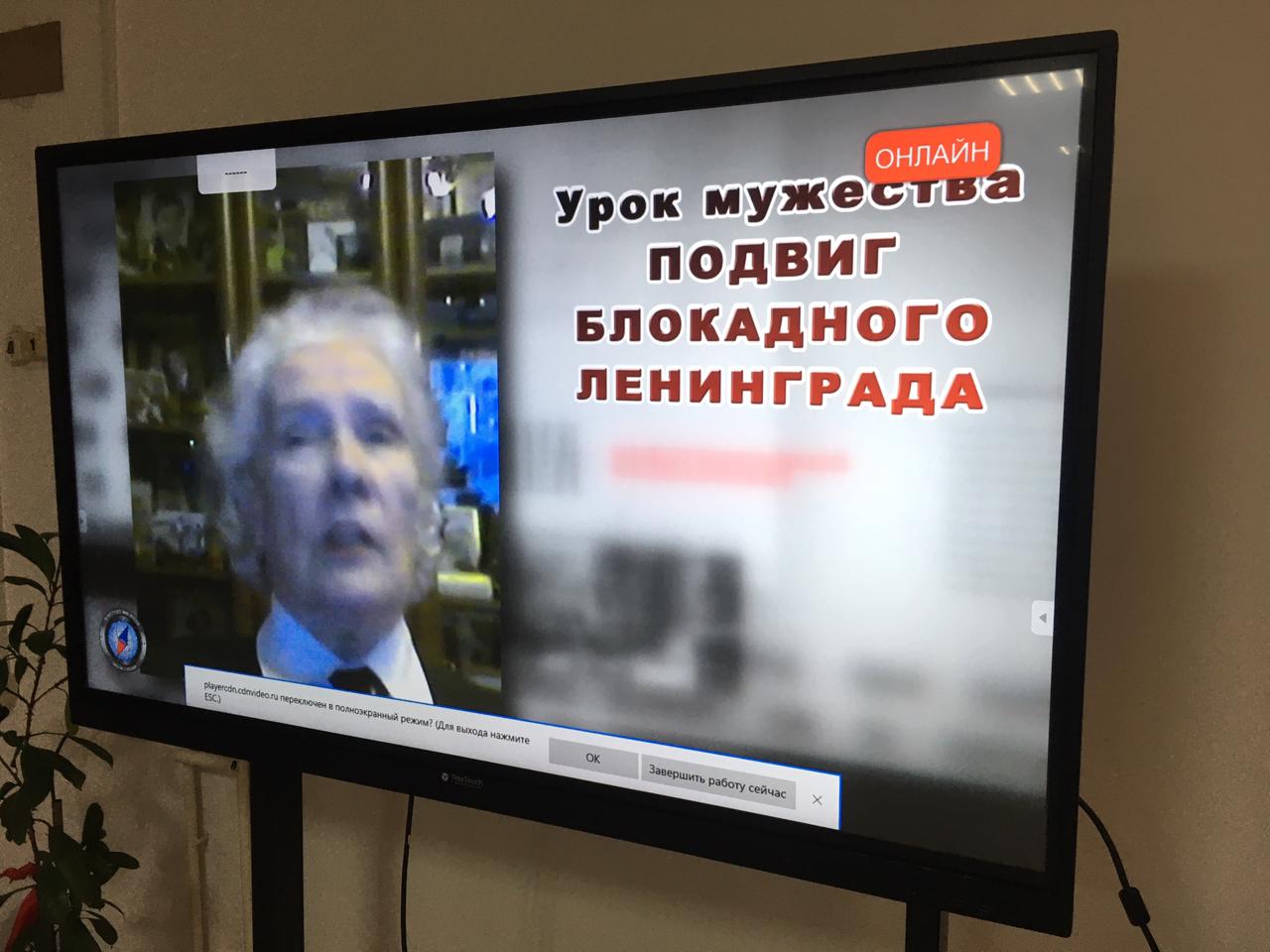 Цель урока- сохранение исторической памяти о событиях жертвах Великой Отечественной войны 1941-1945 годов. Онлайн- урок прошел  при поддержке Московского педагогического государственного университета, Общероссийского народного фронта, Бессмертного полка России, Ассоциации «Группы «Вымпел», Россотрудничества.Ребята ознакомились с кадрами документальной кинохроники, фотографиями той поры. Никого не оставил равнодушным  рассказы  о мужестве участников обороны, жителей города на Неве, воспоминания детей блокадного Ленинграда.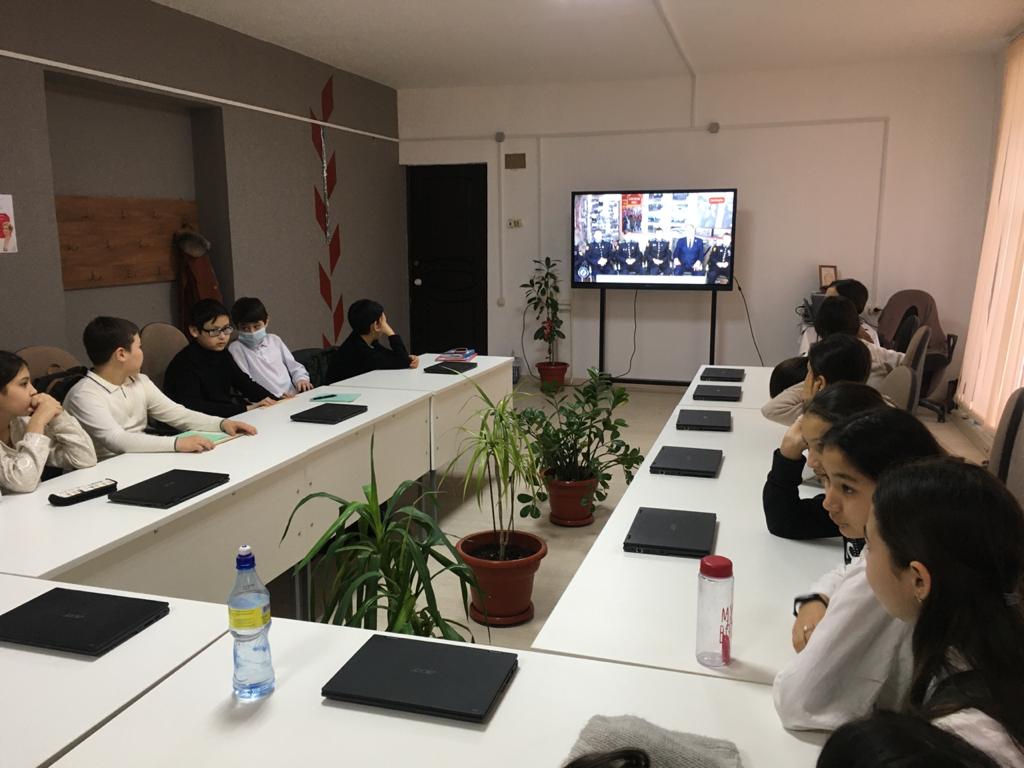 